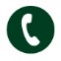 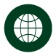 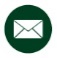 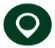 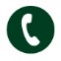 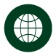 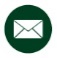 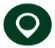 Uwaga – przywrócenie obowiązkowych szkoleń i badań sprzętu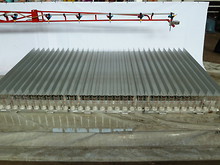 Główny Inspektorat Ochrony roślin i Nasiennictwa informuje, że z dniem 4 maja br. zostaje przywrócony obowiązek posiadania ważnych zaświadczeń o ukończeniu szkoleń w zakresie środków ochrony roślin oraz obowiązek badania sprzętu do stosowania środków ochrony roślin. W dniu 3 marca br. została opublikowana ustawa z dnia 8 lutego 2023 r. o Planie Strategicznym dla Wspólnej Polityki Rolnej na lata 2023–2027. (https://dziennikustaw.gov.pl/DU/2023/412) której zapisy art. 145 uchylają w art. 15zzzzy: ust. 2 i 4 ustawy z dnia 2 marca 2020 r. o szczególnych rozwiązaniach związanych z zapobieganiem, przeciwdziałaniem i zwalczaniem COVID-19, innych chorób zakaźnych oraz wywołanych nimi sytuacji kryzysowych. Uchylone przepisy czasowo zawieszały ustawowe obowiązki dotyczące konieczności posiadania szkoleń z zakresu środków ochrony roślin oraz okresowego badania sprzętu do stosowania środków ochrony roślin. Mając na uwadze powyższe uprzejmie informujemy, że w terminie dwóch miesięcy od opublikowania ustawy z dnia 8 lutego 2023 r. o Planie Strategicznym dla Wspólnej Polityki Rolnej na lata 2023–2027, tj. od dnia 4 maja 2023 r. zostanie przywrócony obowiązek posiadania stosownych uprawnień, w tym szkolenia z zakresu środków ochrony roślin do: nabywania środków ochrony roślin przeznaczonych dla użytkowników profesjonalnych; dokonywania zbycia środków ochrony roślin profesjonalnemu użytkownikowi; dokonywania zbycia środków ochrony roślin nabywcy innemu, niż użytkownik profesjonalny, bez możliwości bieżącej konsultacji z osobą posiadającą kwalifikacje;wykonywania zabiegów z zastosowaniem środków ochrony roślin przeznaczonych dla użytkowników profesjonalnych;świadczenia usług doradczych dotyczących metod ochrony roślin w zakresie realizacji wymagań integrowanej ochrony roślin oraz stosowania środków ochrony roślin. Jednocześnie w tym samym terminie zostanie przywrócony obowiązek okresowego badania potwierdzającego sprawności technicznej sprzętu do stosowania środków ochrony roślin, którego badania wygasły/wygasną (przed dniem 4 maja 2023 r.) oraz dla sprzętu starszego niż 5 lat, który nie był wcześniej poddawany badaniom. Uzupełnienie kwalifikacji oraz przeprowadzenie badania sprzętu należy wykonać w jednostkach do tego uprawnionych. Rejestry przedsiębiorców i podmiotów prowadzących działalność w zakresie: prowadzenia szkoleń w zakresie środków ochrony roślin;potwierdzania sprawności technicznej sprzętu przeznaczonego do stosowania środków ochrony roślin udostępniane są przez wojewódzkich inspektorów ochrony roślin i nasiennictwa pod adresem http://piorin.gov.pl/srodki-ochrony-roslin/rejestry/.Sankcje karne! Nieuzupełnienie ww. wymogów, po dniu 4 maja 2023 r. będzie podlegało karze grzywny.